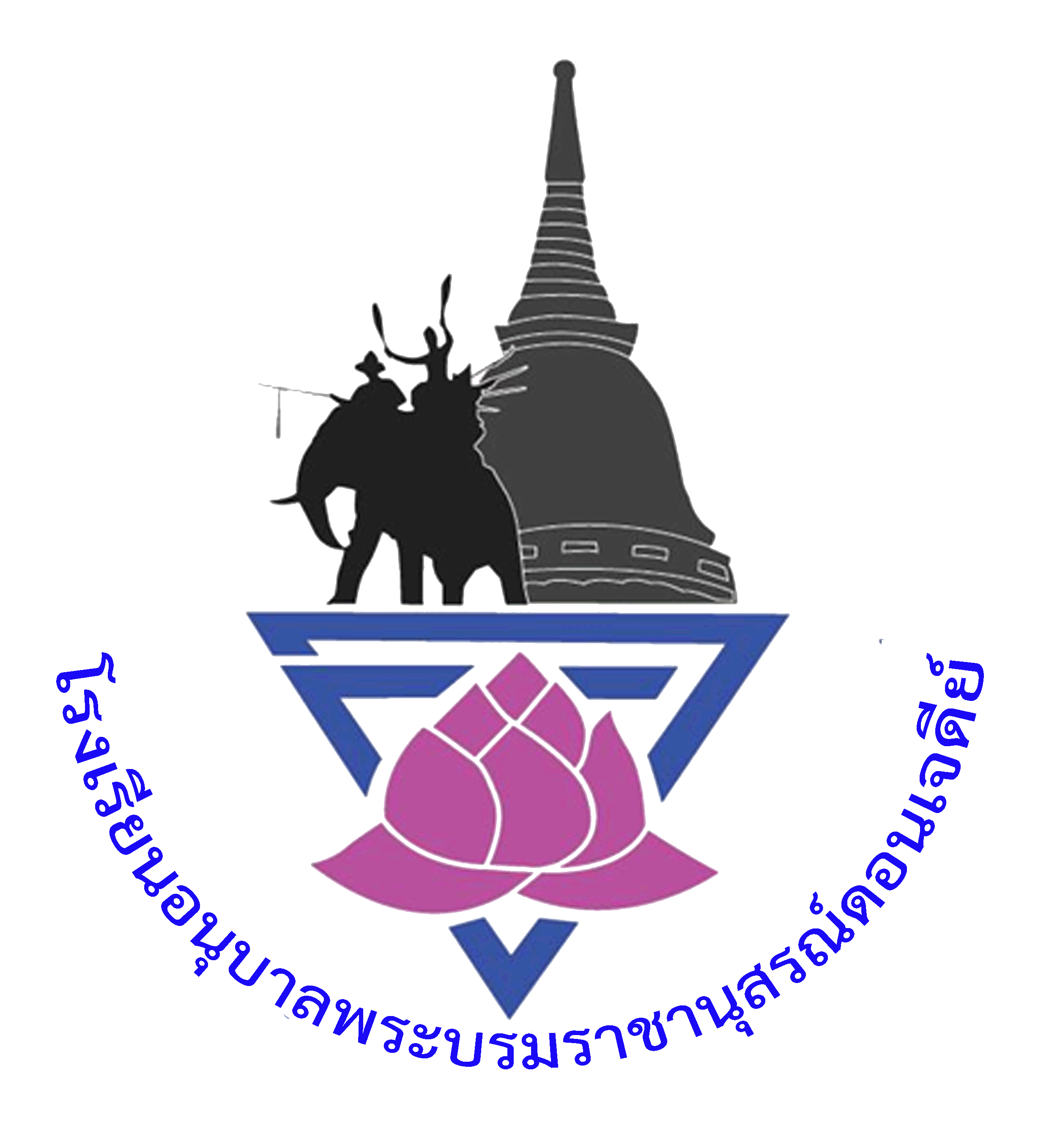 ข้อมูลแบบทดสอบวัดผลสัมฤทธิ์ทางการเรียนภาคเรียนที่...........ปีการศึกษา................ชั้นประถมศึกษาปีที่.......โรงเรียนอนุบาลพระบรมราชานุสรณ์ดอนเจดีย์สำนักงานเขตพื้นที่การศึกษาประถมศึกษาสุพรรณบุรีเขต 2         ลงชื่อ ......................................................                                         ลงชื่อ ......................................................                                                             (………………………………………………..)                                               (………………………………………………..)
      ตำแหน่ง  วิชาการสายชั้นประถมศึกษาปีที่ ......                                  ตำแหน่ง  หัวหน้าสายชั้นประถมศึกษาปีที่ ......ตัวอย่างตารางสอบ           ลงชื่อ ......................................................                                         ลงชื่อ ......................................................                                                                (………………………………………………..)                                               (………………………………………………..)
        ตำแหน่ง  วิชาการสายชั้นประถมศึกษาปีที่ ......                                   ตำแหน่ง  หัวหน้าสายชั้นประถมศึกษาปีที่ ......วิชารายการข้อสอบจำนวนข้อ(ทั้งฉบับ)รูปแบบข้อสอบ(จำนวนข้อ)รูปแบบข้อสอบ(จำนวนข้อ)เวลาในการสอบ(นาที)ครูผู้สอนวิชารายการข้อสอบจำนวนข้อ(ทั้งฉบับ)ปรนัยอัตนัยเวลาในการสอบ(นาที)ครูผู้สอนภาษาไทยภาษาไทย ฉบับ 1ภาษาไทยภาษาไทย ฉบับ 2คณิตศาสตร์คณิตศาสตร์ ฉบับ 1คณิตศาสตร์คณิตศาสตร์ ฉบับ 2วิทยาศาสตร์ฯวิทยาศาสตร์ฯ ฉบับ 1วิทยาศาสตร์ฯวิทยาศาสตร์ฯ ฉบับ 2สังคมฯสังคมฯ ฉบับ 1สังคมฯสังคมฯ ฉบับ 2ประวัติศาสตร์ประวัติศาสตร์สุขศึกษาสุขศึกษา ฉบับ 1ศิลปะศิลปะการงานอาชีพการงานฯอังกฤษอังกฤษ ฉบับ 1อังกฤษ ฉบับ 2อังกฤษ เสริมอังกฤษเสริมคอมพิวเตอร์คอมพิวเตอร์ ฉ 1 หน้าที่พลเมืองหน้าที่ ฉบับ 1รวมรวมวัน/เวลา8.30 – 9.309.30 – 10.3010.30 – 11.3011.30-12.3012.30-13.3013.30-14.3014.30-15.30วันจันทร์2 มีนาคม 63คณิต 1ไทย 1อังกฤษ 1พักวิทย์ 1สังคม 1สุขศึกษาวันอังคาร3 มีนาคม. 63คณิต 2วิทย์ 2ประวัติพักอังกฤษ 2ไทย 2คอมฯวันพุธ4 มีนมคม 63คณิต 3อังกฤษ (เสริม)หน้าที่พลเมืองพักศิลปะสังคม 2การงานฯ